Smlouva číslo: 2116-2023-13132 Č.j.: MZE-73375/2023-13132Ministerstvo zemědělství
Národní agentura pro zemědělský výzkumSmlouvao poskytnutí podpory na řešení projektu výzkumu a vývoje Programu na podporu aplikovaného výzkumu Ministerstva zemědělství na období 2024-2032, ZEMĚ II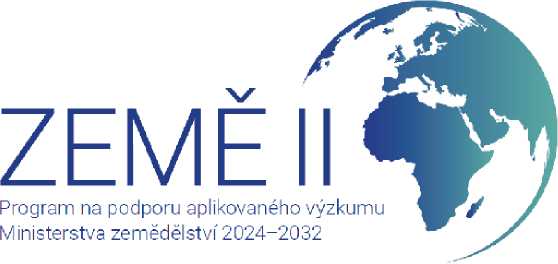 SMLOUVA O POSKYTNUTÍ PODPORY NA ŘEŠENÍ
PROJEKTU QL24010019Smluvní strany:Česká republika - Ministerstvo zemědělstvíse sídlem: Těšnov 65/17, 110 00 Praha 1 - Nové MěstoIČO: 00020478bankovní spojení: ČNB, centrální pobočka Praha 1zastoupená: Ing. Petr Jílek, vrchní ředitel Sekce ekologického zemědělství, komodit, výzkumu a vzdělávání(dále jen „poskytovatel“)Výzkumný ústav rostlinné výroby, v.v.i.VVI - Veřejná výzkumná instituce (zákon č. 341/2005 Sb., o veřejných výzkumných institucích) - Veřejná výzkumná institucese sídlem: Drnovská 507/73, 161 00 Praha 6 - RuzyněIČO: 00027006bankovní spojení: Česká národní banka, Na Příkopě 28, Praha 1číslo účtu: 94-13423061/0710zastoupená: RNDr. Mikuláš Madaras, Ph.D., ředitel(dále jen „příjemce“) na zaklade výsledku veřejné soutěže vyhlášené poskytovatelem v rámci Programu ZEMĚ II, uzavřeli podle ustanovení § 9 odst. 1 až 3 a podle ustanovení § 3 odst. 2 písm. b.) zakona C. 130/2002 Sb., o podpore výzkumu, experimentálního vývoje a inovací z verejných prostredku a o zmene nekterých souvisejících zakonu (zakon o podpore výzkumu, experimentalního vývoje a inovací), ve zn^ní pozdejsích predpisu (dale jen „zakon c. 130/2002 Sb.“), podle ustanovení § 161 odst. 1 zakona c. 500/2004 Sb., správní rad, ve zn^ní pozdejsích predpisu a v souladu s ustanovením § 17 zakona c. 218/2000 Sb., o rozpoctových pravidlech a o zmene nekterých souvisejících zakonu (rozpoctova pravidla), ve zn^ní pozdejsích predpisu (dale jen „zakon c. 218/2000 Sb., o rozpoctových pravidlech“), dale v souladu s cl. 25 Nanzení Komise (EU) c. 651/2014 ze dne 17. cervna 2014, kterým se v souladu s clanký 107 a 108 Smlouvý prohlasují urcite kategorie podporý za slucitelne s vnitrním trhem, Urední věstník EU L 187/1 ze dne 26. 6. 2014 v platném zn^ní (dale jen „GBER“), v souladu se znaním Ramce pro srátní podporu výzkumu, vývoje a inovací - Urední vestnlk EU ze dne 28. 10. 2022 č. 2022/C 414/01 (dále jen „Rámec“)tutoSmlouvu o poskytnutí podpory
na řešení projektu QL24010019
(dále jen „Smlouva“).ČLÁNEK 1Předmět a účel Smlouvy a předmět řešení projektuPředmětem této Smlouvy jepodpora projektu výzkumu a vývoje1 QL24010019 „Léčivé rostliny v potravinářství - nový směr k prevenci civilizačních chorob“ (dále jen „projekt“), jehož předmětem je Cílem projektu je do roku 2028: 1. Inovovat pěstební technologie vybraných léčivých druhů rostlin s cílem zvýšit výnosy biomasy nebo zlepšit kvantitativní a kvalitativní obsah biologicky aktivních látek. 2. Vyvinout inovativní postupy zpracování bylin zachovávající maximum biologicky aktivních látek využitelných v potravinářském průmyslu. 3. Vyvinout receptury nových potravin obsahujících zdraví prospěšné látky, jež mají známý potenciál předcházet civilizačním chorobám.,závazek poskytovatele poskytnout hlavnímu příjemci finanční podporu formou dotace za účelem jejího výužití na dosažení deklarovaných výsledků a cílů projektu a současnězavazek príjemce resit projekt a použít tuto podporu pouze na rešení projektu v souladu s touto Smlouvou, s pravidly pouzití podpory dle § 8 zákona č. 130/2002 Sb., v souladu s Programem na podporu aplikovaného výzkumu Ministerstva zemedelství na období 2024-2032, ZEMĚ II (dale jen „Program ZEMĚ II“) a se Zavaznymi parametry projektu a Zadávací dokumentací pro veřejnou soutěž vyhlášenou v roce 2023.Predmet, cíle a predpokladane vysledky projektu jsou stanoveny v Závazných parametrech řešení projektu, které jsou schvalenym navrhem projektu ve smyslu § 9 odst. 2 zákona o podpore vyzkumu, experimentalního vyvoje a inovací, které tvon pnlohu teto Smlouvy (dale jen „Závazné parametry projektu“) jako její nedílnou součást.ČLÁNEK 2Osoba odpovědná za řešení projektu a další účastníciŘešitel2 - clen nebo clenka résitelskeho tymu príjemce, osoba odpovedna pnjemci za odbornou uroven projektu a dalsí ucastníci3 jsou uvedeni v Zavaznych parametrech projektu. Resitel musí mít minimální úvazek na řešení projektu 0,2 za rok.ČLÁNEK 3Termíny zahájení a ukončení řešení projektuŘešením projektu se rozumí činnost příjemce nebo dalších účastníků projektu vedoucí k dosažení cílů a výsledků projektu.Termíny zahájení řešení a ukončení projektu jsou stanoveny v Závazných parametrech projektu.Řešení projektu nesmí být zahájeno před termínem zahájení projektu.Resení projektu musí být ukonceno nejpozdeji do termínu ukoncenl projektu. V tomto termínu musí být zároveň dosaženo cílů a výsledků projektu.ČLÁNEK 4Náklady projektuUznane naklady projektu jsou 22 345 355 Kč (slovy: dvacet dva milionu tri sta ctyricet pet tisíc tři sta padesát pět korun českých).Poskytovatel poskytne pnjemci podporu az do vyse 18 950 964 Kč (slovy: osmnáct milionu devět set padesát tisíc devět set šedesát čtyři korun českých).Intenzita podpory nesmí presahnout 85 % (slovy: osmdesat pet procent) z celková uznanych nákladů projektu.ČLÁNEK 5Poskytování podporyPoskytovatel poskytne pnjemci podporu na resení projektu na zaklade teto Smlouvy a za podmínek v ní uvedených, a to včetně podpory určené k využití dalšími účastníky.Poskytovatel poskytne podporu, vcetne podpory urcene dalsím ucastníkum, prevodem z výdajového účtu poskytovatele na bankovní účet příjemce uvedený v záhlaví této Smlouvy.Poskytovatel se zavazuje poskytnout podporu jednorazove na kazdy príslusny rok resení ve vysi uvedene v Zavaznych parametrech resení projektu, a to ve lhutach stanoveních zakonem č. 130/2002 Sb4 .Poskytovatel si v pnpade zavedení rozpoctoveho provizoria nebo v pnpade, ze dojde k regulaci cerp^ní státního rozpoctu5 v dan^m roce resení, vyhrazuje právo zmenit vysi plateb nebo podporu nevyplatit v souladu s regulací a rozpočtovými pravidly.V pnpade, kdy pnjemce nebo dalsl ucastník/ucastníci projektu porusí jakákoliv zavazek vyplyvající z teto smlouvy, je poskytovatel oprávnen na zaklade písemného upozornění pozastavit pnjemci poskytovaní podpory, a to az do doby, nez dojde ze strany pnjemce nebo dalsího ucastníka/dalsích ucastníku projektu ke splnění vsech povinností vyplyvajících z teto smlouvy. Ustanovením tohoto odstavce nejsou dotcena dalsí práva poskytovatele stanovenaSmlouvou. Příjemci nebo dalšímu účastníku/dalším účastníkům projektu nenáleží náhrada škody či jine ujmy, které jim vznikne v dusledku přerušení nebo zastavení poskytovaní podpory.ČLÁNEK 6Základní povinnosti příjemcePríjemce je povinen dosáhnout cílu a predpokladanych výsledku projektu stanovených v Závaznýčh parametrečh projektu, případně zajistit jejičh dosažení dalšími účastníky.Príjemce je oprévnen poskytnutou podporu na zaklade Smlouvy prev^st dalsím úiCastníkťim projektu ve vysi stanoveni v Zavaznych parametrech projektu, a to za podmínek, které zajistí naplnění účelu a podmínek této Smlouvy.Podporu lze pouzít vyhradne na uhradu nebo pokrytí zpusobilych nakladu projektu ve smyslu ustanovení § 2 odst. 2 písm. k) zákona c. 130/2002 Sb. uvedenych v Zavaznych parametrech projektu, Zadávací dokumentaci pro veréjnou soutez vyhlasenou v roce 2023 a schváleních poskytovatelem ve veřejné soutěži ve výzkumu, vývoji a inovacích.Podpora nesmí byt pouzita na uhradu nakladu na ponzení dlouhodobeho hmotneho majetku ve smyslu § 26 zákona c. 586/1992 Sb., o daních z pnjmu a dlouhodobeho nehmotného majetku ve smyslu zákona č. 563/1991 Sb., o účetnictví a jeho prováděcích předpisů.Príjemce je povinen postupovat podle teto Smlouvy a odpovídá za pouzití podpory, jakoz i za postup pri resení projektu v souladu s podmínkami teto Smlouvy ze strany résitele a dalsich účastníků.Príjemce nebo dalsí ucastník/ucastníci projektu, kten vstoupí do likvidace, nebo je proti nim vedeno rízení dle zákona c. 182/2006 Sb., o úipadku a zpuisobech jeho resení (insolvencní zakon), ve zn^ní pozdejsích prédpisu, nebo byl vuci nim vydan dosud nesplaceny inkasní príkaz po prédchazejícím rozhodnutí Komise prohlasujícím, ze podpora je protipravní a neslucitelna s vnitrním trhem (cl. 1 odst. 4, písm. a) GBER), nebo se stanou podnikem v obtízích ve smyslu cl. 2 odst. 18 GBER, jsou povinni o teto skutecnosti bez zbytecneho odkladu poskytovatele písemně informovat.Príjemce a dalsí ucastník/ucastníci projektu, podílející se na resení projektu, jsou povinni písemne informovat poskytovatele o zm^n^ch, které se dotykají nebo mohou dotykat plnení podmínek vyplyvajících z teto Smlouvy, nebo které by mohly mít vliv na resení projektu, zejména zm^ny dotýkající se jeho prévní subjektivity (osobnosti), udaju k prokazaní zpusobilosti príjemce, zm^na v osobe résitele, prévod financních prostrédku mezi jednotlivými schvalenymi polozkami uznanych nakladu présahující stanoveny limit 20 %, atd., a to s dostatecnym casovym prédstihem préd provedením taková zm^ny, nejpozdeji vsak do 7 (slovy: sedmi) kalendarních dnu ode dne, kdy se o taková skutecnosti príjemce a dalsí účastník/účastníci projektu dozvěděli.Príjemce a dalsí ucastník/ucastníci projektu jsou povinni po celou dobu resení projektu splnovat podmínky stanoveni Zadávací dokumentací pro veréjnou soutez vyhlasenou v roce 2023, která je dostupná na webových stránkách poskytovatele.Príjemce je dale povinen postupovat podle Vseobecnych podmínek (platnych pro veréjnousoutěž vyhlášenou v roce 2023), které; jsou dostupné; na webovych stránkách poskytovatele (dále jen „Vseobecne podmínky“). Příjemce prohlasuje, že jsou mu tyto Vseobecne podmínky známy. Obsahuje-li Smlouva úpravu odlisnou od Vseobecnych podmínek ci Závazných parametru resení projektu, použijí se prednostne ustanovení Smlouvy, dále ustanovení Všeobecných podmínek a dále Závazných parametrů řešení projektu.ČLÁNEK 7Vykazování způsobilých výdajů projektuVydaj, ktery lze uznat za vydaj projektu, musí skutečná vzniknout, byt vynaložen, zaznamenán na bankovních uctech ci v pokladní príjemce financní podpory nebo dalsich ucastníku projektu, byt identifikovatelný a kontrolovatelný a musí byt doloziteln^ originály ucetních dokladu ve smyslu § 11 zákona c. 563/1991 Sb., o ucetnictví, ve zn^ní pozdejsích predpisu, resp. originály jiných dokladů ekvivalentní průkazní hodnoty.Podrobnosti vykazování a vyuctování nákladu projektu jsou stanoveny Vseobecnymi podmínkami.ČLÁNEK 8Zveřejňování výsledků a práva k výsledkům projektuPríjemce a dalsí ucastník/ucastníci projektu jsou povinni zverejnovat vysledky vyzkumneho resení v souladu s Programem ZEMĚ II. Za splnění teto povinnosti ze strany dalsích ucastníku projektu odpovídá příjemce.Prístupová práva k vysledkum a vyuzití vysledku z resení projektu je upraveno Vseobecnymi podmínkami.ČLÁNEK 9Změny Smlouvy a projektuSmlouva muze byt doplnována, upravována a m^n^na pouze písemnymi po sobe císlovanymi dodatky k této Smlouvě, podepsanými oprávněnými zástupci smluvních stran.Závazne parametry projektu lze m^nit na základe zádosti príjemce provedením zm^ny v informačním systému ISTA a doručením nových Závazných parametrů příjemci.Smlouvu a Závazne parametry projektu lze m^nit pouze v odůvodnenych prípadech. Nad rámec Programu ZEMĚ II a nad rámec vysledku verejne souteze na projekty ve vyzkumu, vyvoji a inovacích v rámci Programu ZEMĚ II lze vsak Smlouvu m^nit jen z duvodu uvedenych v čl. 5 odst. 5.4. této Smlouvy.Písemny návrh na zmeny ke Smlouvá nebo zádost o zmenu Závaznych parametru projektumusí byt doručeny poskytovateli v dostatečném předstihu před očekávanou realizací žádané změny tak, aby mohl byt naivrh poskytovatelem naiežite posouzen a v případě; jeho akceptace mohla byt zmena provedena, zpravidla do 60 kalendářních dnu před stanoveným a poskytovatelem schvalenym termínem ukoncení řešení projektu, nebo neprodleni po te, co se příjemce o nutnosti zmeny dozvedel. Tímto ustanovením není dotcena zakonna povinnost podavat poskytovateli informace o zm^n^ch, ktere se dotykají jeho právní subjektivity (osobnosti), údajů k prokázání způsobilosti, nebo které by mohly mít vliv na řešení projektu6 .Pokud zmena spodv^ ve zmene ci snízení Zavaznych parametru projektu, je poskytovatel oprávněn poměrně snížit částku poskytnuté podpory.Písemny n^vrh smlouvy, jakoz i informace o zm^n^ch6 podava dalsí ucastník/ucastníci projektu poskytovateli prostřednictvím příjemce. V případe porusení povinnosti informovat poskytovatele o zm^n^ch projektu ma poskytovatel právo postupovat v souladu s cl. 5 odst. 5.5. této Smlouvy.Mezi zmeny nevyzadující vyhotoveni dodatku ke Smlouve, podlehající pouze oznamovací povinnosti poskytovateli7 , patří zejmena: administrativní zmeny (zmeny kontaktních úidajůi), zmena sídla a nazvu organizace, zmena císla uctu, zmena statutárního organu, a jakákoliv dalsí zmena, která nema vliv na řesení projektu, anebo která se nedotyka právní subjektivity (právní osobnosti) příjemce a dalšího účastníka/dalších účastníků.Ústní dohody nejsou pro smluvní strany závazné.ČLÁNEK 10KontrolyPoskytovatel je oprávnen provadet kontrolu plnění podmínek teto Smlouvy v souladu s ustanovením § 13 zakona c. 130/2002 Sb., dale podle zákona c. 320/2001 Sb., o financní kontrole ve veřejná správe a o zmene nekterych z^konůi (zakon o financní kontrole), ve zn^ní pozdejsích předpisu, podle zakona c. 255/2012 Sb., o kontrole (kontrolní rád), ve zn^ní pozdějších předpisů, a s právními normami s tím souvisejícími.Příjemce a dalsí ucastník/ucastníci projektu jsou povinni umoznit poskytovateli provést kontrolu ve smyslu ustanovení 10.1 tohoto článku.Dalsí podmínky provedení kontrol poskytovatelem u příjemce a dalsího ucastníka/dalsích účastníků projektu jsou stanoveny Všeobecnými podmínkami.ČLÁNEK 11Vyúčtování a finanční vypořádání dotacePříjemce provede za kazdy rok řesení projektu vyuctovaní nakladu a vydaju vynalozenych na řesení projektu, vcetne nakladu a vydaju vynalozenych dalsími ucastníky a vyuctovaní poskytnuté podpory s poskytovatelem, které předloží spolu s průběžnou zprávou projektu.Zaverecne vyuctovaní nakladu a vydaju projektu, zahrnující financní vypořadaní za cele obdobířešení projektu, předloží příjemce společně se závěrečnou zprávou projektu.Finanční vypořádání dotace poskytnuté; na zaklade teto Smlouvy se řídí zákonem č. 218/2000 Sb., o rozpočtových pravidlech8 a jeho prováděcími předpisy9 .ČLÁNEK 12Důsledky porušení podmínek SmlouvyPorušení podmínek teto Smlouvy příjemcem je neopravnenym použitím, poskytnutých prostředku podle ustanovení § 3 písm. e) zakona č. 218/2000 Sb., o rozpočtových pravidlech, ktere je porusením rozpoctove kazne podle ustanovení § 44 odst. 1 písm. b), pnpadne písm. j) téhož zákona a bude řešeno podle tohoto zákona10 .Pokud tato Smlouva nebo zakon zaklada povinnost vracení poskytnutích prostredku, nebo pokud na zaklade teto Smlouvy poskytovatel pozaduje vracení poskytnutích prostredku a príjemce tuto povinnost nesplní, dopustí se zadrzení poskytnutích prostredku podle ustanovení § 3 plsm. f) zakona c. 218/2000 Sb., o rozpoctovych pravidlech, ktere je porusením rozpoctove kazne podle ustanovení § 44 odst. 1 písm. b), tehoz zakona a bude reseno podle tohoto zákona.ČLÁNEK 13Používané právoTato Smlouva se řídí právem České republiky.Vztahy, práva a povinnosti smluvních stran neupraveni touto Smlouvou nebo jejími pnlohami se rídí zakonem c. 130/2002 Sb., zakonem c. 218/2000 Sb., o rozpoctovych pravidlech, zakonem c. 500/2004 Sb., správní rad, ve zn^ní pozdejsích predpisu, zakonem c. 89/2012 Sb., občanský zákoník, Rámcem a GBER.ČLÁNEK 14Závěrečná ustanoveníPríjemce prohlasuje a podpisem teto Smlouvy sveho zástupce nebo z^stupcůi stvrzuje, ze jím uvedene udaje, na jejichz zaklade je uzavrena tato Smlouva a ma byt poskytnuta podpora poskytovatelem, jsou pravdivé a odpovídají skutečnosti.V souladu s GBER zajistí poskytovatel z^pis uidajui o rezimech podpory, jednotlivých podporách a udaje o jejich pnjemcích do souhrnného elektronického systému verejne podpory. Príjemce a dalsl ucastník/ucastníci projektu poskytnou nezbytnou soucinnost a souhlasí se zverejnením údajů v tomto systému.Príjemce svym podpisem níze potvrzuje, ze souhlasí s tím, aby obraz Smlouvy vcetne jejíchpříloh a případných dodatku a metadata k teto Smlouvě byla uveřejněna v registru smluv v souladu se zákonem C. 340/2015 Sb., o zvláštních podmínkách účinnosti nekterych smluv, uveřejňovaní těchto smluv a o registru smluv (zakon o registru smluv), ve zn^ní pozdejsích předpisu. Smluvní strany se dohodly, ze podklady dle předchozí vety odesle za ucelem jejich zveřejnění správci registru poskytovatel, tím není dotčeno právo příjemce k jejich odeslání.Při uzavření Smlouvy o ucasti na řesení projektu11 příjemce potvrzuje, ze uveřejni obraz Smlouvy vcetne jejích příloh a případných dodatku a metadata k teto Smlouvá v registru smluv v souladu se zákonem c. 340/2015 Sb., o zvlastních podmínkách ucinnosti nekterych smluv, uveřejňovaní těchto smluv a o registru smluv (zakon o registru smluv), ve zn^ní pozdejsích předpisů.Smlouva bude obema smluvními stranami podepsana elektronicky, nedohodnou-li smluvní strany jinak.Nedílnou součástí této Smlouvy je příloha „Závazné parametry řešení projektu“.ČLÁNEK 15Účinnost SmlouvyTato Smlouva nabyva ucinnosti dnem jejího zveřejnění v Registru smluv 12 a pozbyva ucinnosti splnením zavazku a povinností smluvních stran z ní vyplyvajících. Tím nejsou dotceny povinnosti vyplývající z právních předpisů13 .POZNÁMKY§ 3 odst. 2 písm. b) zákona č. 130/2002 Sb.§ 9 odst. 1 písm. e) zákona č. 130/2002 Sb.§ 2 odst. 2 písm. j) zákona č. 130/2002 Sb.§ 10 odst. 1 zákona č. 130/2002 Sb.§ 25 odst. 8 zákona č. 218/2000 Sb. o rozpočtových pravidlech§ 9 odst. 8 zákona č. 130/2002 Sb.Čl. 4 bod 2 písm. f) Všeobecných podmínek§ 75 zákona č. 218/2000 Sb., o rozpočtových pravidlechVyhlaska c. 367/2015 Sb., o zasadach a lhůtách financního vypořadaní vztahů se statním rozpoctem, statnímifinančními aktivy a Národním fondem (vyhláška o finančním vypořádání), ve znění pozdějších předpisů§ 14 odst. 1 zákona č. 130/2002 Sb.Čl. 5 Všeobecných podmínek§ 6 odst. 1 zákona č. 340/2015 Sb., o registru smluvNapř. § 44 a § 44a zákona č. 218/2000 Sb., o rozpočtových pravidlech, zákon č. 320/2000 Sb., o finanční kontrolePODPISY SMLUVNÍCH STRANDigitální podpis: 02.02.2024 10:21V Praze, dne 	Ing. Petr Jílekvrchní ředitel sekce Sekce ekologického zemědělství, komodit, výzkumu a vzdělávání	Digitálně podepsal	RNDr. MikulášMadaras, Ph	Datum: 2024.01.	10:15:05 +01'00'RNDr. Mikuláš Madaras, Ph.D., ředitel